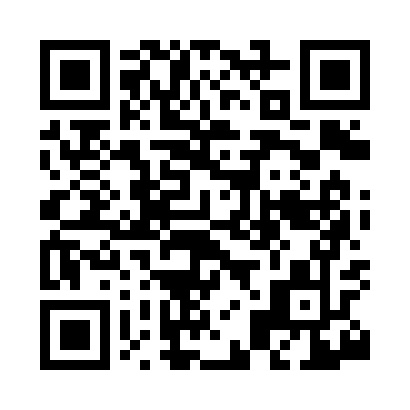 Prayer times for Cowart, Mississippi, USAWed 1 May 2024 - Fri 31 May 2024High Latitude Method: Angle Based RulePrayer Calculation Method: Islamic Society of North AmericaAsar Calculation Method: ShafiPrayer times provided by https://www.salahtimes.comDateDayFajrSunriseDhuhrAsrMaghribIsha1Wed4:566:1112:584:407:459:002Thu4:546:1012:584:417:469:013Fri4:536:0912:584:417:479:024Sat4:526:0812:574:417:479:045Sun4:516:0712:574:417:489:056Mon4:506:0612:574:417:499:067Tue4:486:0512:574:417:509:078Wed4:476:0412:574:417:509:089Thu4:466:0412:574:417:519:0910Fri4:456:0312:574:417:529:1011Sat4:446:0212:574:417:539:1112Sun4:436:0112:574:417:539:1213Mon4:426:0012:574:417:549:1314Tue4:416:0012:574:417:559:1415Wed4:405:5912:574:427:569:1516Thu4:395:5812:574:427:569:1617Fri4:385:5712:574:427:579:1718Sat4:375:5712:574:427:589:1819Sun4:365:5612:574:427:599:1920Mon4:365:5612:574:427:599:1921Tue4:355:5512:574:428:009:2022Wed4:345:5412:574:428:019:2123Thu4:335:5412:584:428:019:2224Fri4:335:5312:584:438:029:2325Sat4:325:5312:584:438:039:2426Sun4:315:5312:584:438:039:2527Mon4:315:5212:584:438:049:2628Tue4:305:5212:584:438:059:2729Wed4:295:5112:584:438:059:2730Thu4:295:5112:584:438:069:2831Fri4:285:5112:594:448:079:29